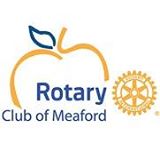 Join the Meaford Rotary Club in support of our New Meaford LibraryThis is your invitation to Meaford Rotary Trivia NightDate & Time:  Friday, October 19, 2018 at 7:30 pm Location:   Meaford & St. Vincent Community Centre.  Cost:  $125.00 per teamThank you for your continuing support for our Rotary Fundraisers.  You won’t want to miss another fun filled evening.  So, please form a team of 8 to 10 and come out to our Trivia Night.  This year we are donating all funds to our new Meaford Public Library.    A Library is an integral part of any municipality and, as we all know, the Municipality of Meaford is well overdue for a new library.  Meaford Rotary has pledged to match all funds raised at this event up to a total of $5000.00! Sign up early so you won’t be disappointed!!   An exciting addition to the event is an opportunity for you to purchase a Mulligan Card, one per round which will give you a pass for one question. There will be prizes for the best dressed team and decorated table so get creative……we hope to see teams of fun loving library supporters.  (You may wish to come as a famous author or a character from a favourite book – use your imagination).  Bring your own snacks or homemade hors d’oeuvres and enjoy our bar………….it will be another great evening.Kindly complete the attached form and return by October 1, 2018. If you are unable to attend kindly support the Library with a generous donation, thanks.Bernard Brunner,President, Rotary Club of Meaford